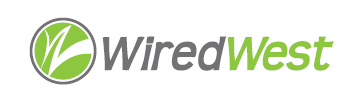 Agenda	WiredWest Board of Directors Meeting	Online Wednesday, January 17, 2024, 6:30 pmJoin Zoom Meeting on your computerhttps://us02web.zoom.us/j/89673899517?pwd=YjY2MzlOZENOMXVNWmxyS2FKWGFVQT09Meeting ID: 896 7389 9517 Passcode: WinPlanDial by your location +1 929 205 6099 US (New York)Meeting ID: 896 7389 9517 Passcode: 4351543Approval of Warrant #14								 	 5 minutesApproval of Minutes										 5 minutesJanuary 3, 2024Executive Session										 5 minutesTo approve minutes of previous Executive SessionFire alarm testing										10 minutesVote on whether the group wants this testing by Cebula.Succession plan for WiredWest								15 minutesMLP Manager Compensation								10 minutesAre member MLP Managers currently paid? What is a reasonable salary for the job?Discussion of the Operating Agreement							20 minutesRRR update											 5 minutesFinance Report 											 5 minutesTown updates											 5 minutesOther business which could not be reasonably foreseen within 48 hours of meetingConfirm next BoD meetings							 February 7, 6:30pmFebruary 21, 6:30pmMarch 6, 6:30pmFuture – every 1st & 3rd Wednesday at 6:30pmAdjourn 